ANALISIS SEMIOTIKA PADA FILM “CONFESSIONS OF A SHOPAHOLIC” DILIHAT DARI NILAI MORALAnalisis Semiotika Ferdinand De Saussure Pada Film “Confessions of a Shopaholic” Dilihat Dari Nilai MoralSKRIPSIDiajukan Untuk Memenuhi Salah Satu Syarat Dalam Menempuh Ujian Sidang  S1 Konsentrasi Jurnalistik Jurusan Ilmu Komunikasi FISIP Universitas PasundanTHERESIA ROSCHELLA SURYANTO PUTRINRP. 092050074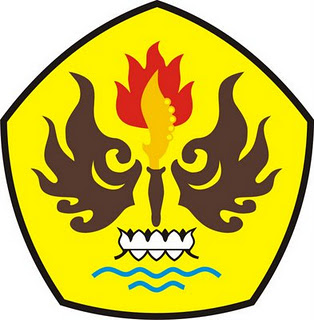 JURUSAN ILMU KOMUNIKASIFAKULTAS ILMU SOSIAL DAN ILMU POLITIKUNIVERSITAS PASUNDAN BANDUNG2013